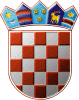 	REPUBLIKA HRVATSKA	DRŽAVNO IZBORNO POVJERENSTVO	REPUBLIKE HRVATSKEKLASA:	003-08/20-01/01URBROJ:	507-02/05-20-22Zagreb, 	14. svibnja 2020.IZVADAK IZ ZAPISNIKA205. sjednice Državnog izbornog povjerenstva Republike Hrvatskeodržane 14. svibnja 2020. u 09,30 sati u sjedištu Državnog izbornog povjerenstva Republike Hrvatske, Visoka 15, Zagreb.D N E V N I   R E Dusvajanje zapisnika sa 204. sjednice Povjerenstva a) Utvrđivanje teksta Obvezatne upute broj Z I – redoslijed izbornih radnji i tijek  rokovaUtvrđivanje teksta Obvezatne upute broj Z II – postupak kandidiranja Utvrđivanje teksta Obvezatne upute broj Z III – obrasci za postupak kandidiranja i za provedbu izbora (OZ-1 do OZ-19)Utvrđivanje teksta Obvezatne upute broj Z IV – o zaštiti osobnih podatakaUtvrđivanje teksta Obvezatne upute broj Z V – o glasovanju birača na službi u oružanim snagama Republike Hrvatske, birača članova posada pomorskih i riječnih brodova pod hrvatskom zastavom te na plutajućim objektima u unutrašnjim morskim vodama i teritorijalnom moru Republike Hrvatske, birača lišenih slobode, birača u mirovnim operacijama i misijama i birača smještenih u ustanovama socijalne skrbi Utvrđivanje teksta Obvezatne upute broj Z VI – o načinu glasovanja birača s invaliditetom, nepismenih birača, slijepih birača te birača koji nisu u mogućnosti pristupiti na biračko mjestoUtvrđivanje teksta Obvezatne upute broj Z VII – o pravima i dužnostima promatračaUtvrđivanje teksta Obvezatne upute broj Z VIII – o načinu uređenja biračkog mjestaa) Utvrđivanje teksta Priopćenja o raspisanim izborima zastupnika u Hrvatski sabor Utvrđivanje teksta Priopćenja u svezi podnošenja prijedloga lista i prijedloga kandidata na izborima zastupnika u Hrvatski sabor Utvrđivanje teksta Priopćenja o načinu podnošenja zahtjeva za izdavanje i izdavanju potvrde općinskog suda ili posebnog uvjerenja Ministarstva pravosuđa s ciljem dokazivanja neispunjenja pretpostavki iz članka 9. stavka 4. i 5. Zakona o izborima zastupnika u Hrvatski saborUtvrđivanje teksta Priopćenja o zastupljenosti žena i muškarca na kandidacijskim listama u I. – XI. izbornoj jediniciUtvrđivanje teksta Priopćenja o obvezama izbornih sudionika za financiranje izborne promidžbe na izborima zastupnika u Hrvatski sabor koji će se održati 2020.Utvrđivanje teksta Priopćenja o obvezama u slučaju nepodnošenja, nepravodobnosti, nepravovaljanosti ili odustanka od podnesene liste odnosno kandidature na izborima zastupnika u Hrvatski sabor koji će se održati 2020.Utvrđivanje teksta Odluke o određivanju sjedišta izbornih povjerenstava izbornih jedinica na izborima za zastupnike u Hrvatski sabor 2020.Utvrđivanje stalnog sastava izbornih povjerenstava izbornih jedinicaa) Razmatranje prijedloga imenovanja informatičkog koordinatora Državnog izbornog povjerenstva Republike Hrvatske i informatičkih koordinatora za područje izbornih jedinica i županija na izborima za zastupnike u Hrvatski sabor 2020.b) Utvrđivanje iznosa naknade informatičkom koordinatoru Državnog izbornog povjerenstva Republike Hrvatske i informatičkim koordinatorima za područje izbornih jedinica i županija na izborima zastupnika u Hrvatski sabor 2020.a) Utvrđivanje iznosa naknade za rad izbornih povjerenstava na izborima    zastupnika u Hrvatski sabor 2020.Utvrđivanje iznosa sredstava za materijalne troškove za rad izbornih povjerenstava izbornih jedinica za provedbu izbora zastupnika u Hrvatski sabor 2020.Utvrđivanje iznosa naknade za rad biračkih odbora na biračkim mjestima u Republici Hrvatskoj za provedbu izbora zastupnika u Hrvatski sabor 2020.Utvrđivanje iznosa naknade za rad biračkih odbora na biračkim mjestima u inozemstvu za provedbu izbora zastupnika u Hrvatski sabor 2020.Utvrđivanje iznosa naknade za najam kuće ili stambenog objekta za provedbu izbora zastupnika u Hrvatski sabor 2020.Utvrđivanje iznosa naknade za kućepazitelja ili domara za provedbu izbora zastupnika u Hrvatski sabor 2020.Razmatranje teksta vezano uz kibernetičku sigurnost u provedbi izbora zastupnika u Hrvatski sabor 2020.a) Donošenje odluka o utvrđivanju iznosa sredstava za materijalne troškove i naknade za stručni timDonošenje Izvješća o utrošku sredstava za provedbu izbora za predsjednika Republike Hrvatske održanih 22. i 29. prosinca 2019. te 5. siječnja 2020.RaznoDnevni red je prihvaćen te je na sjednici usvojeno:Ad.1.  A) – H) Obvezatne upute za izbor zastupnika u Hrvatski sabor 2020.Ad.2. A) – F) Priopćenja vezana uz izbor zastupnika u Hrvatski sabor 2020.Ad.3. Odluka o određivanju sjedišta izbornih povjerenstava izbornih jedinica na izborima zastupnika u Hrvatski sabor 2020.Ad.4. Odluke o imenovanju stalnih sastava izbornih povjerenstva izbornih jedinicaAd.5. a) Odluka o imenovanju informatičkog koordinatora Državnog izbornog povjerenstva Republike Hrvatske i informatičkih koordinatora za područje izbornih jedinica i županija na izborima za zastupnike u Hrvatski sabor 2020.	b) Odluka o određivanju iznosa naknade informatičkom koordinatoru Državnog izbornog povjerenstva Republike Hrvatske na izborima zastupnika u Hrvatski sabor 2020.Ad.6.  a) Odluka o utvrđivanju iznosa naknade za rad izbornih povjerenstava na izborima zastupnika u Hrvatski sabor 2020.	b) Odluka o utvrđivanju iznosa sredstava za materijalne troškove za rad izbornih povjerenstava izbornih jedinica za provedbu izbora za zastupnike u Hrvatski sabor 2020.	c) Odluka o određivanju iznosa naknade za rad biračkih odbora na biračkim mjestima u Republici Hrvatskoj na izborima zastupnika u Hrvatski sabor 2020.	d) Odluka o određivanju iznosa naknade za rad biračkih odbora na biračkim mjestima u inozemstvu na izborima zastupnika u Hrvatski sabor 2020.	e) Odluka o utvrđivanju iznosa naknade za najam kuće ili stambenog objekta za provedbu izbora zastupnika u Hrvatski sabor 2020.	f) Odluka o utvrđivanju iznosa naknade za kućepazitelja ili domara za provedbu izbora zastupnika u Hrvatski sabor 2020.Ad.7. Dokument Kibernetička sigurnost u provedbi izbora zastupnika u Hrvatski sabor 2020.Ad.8. a) Odluka o utvrđivanju iznosa sredstava za materijalne troškove i za stručni tim na izborima za predsjednika Republike Hrvatske	b) Izvješće o utrošku sredstava za provedbu izbora za predsjednika Republike Hrvatske održanih 22. i 29. prosinca 2019. te 5. siječnja 2020.Ad.9. Razno                     Tajnica                            		                           Predsjednik   Albina Rosandić, v.r.                    			  	  Đuro Sessa, v.r.